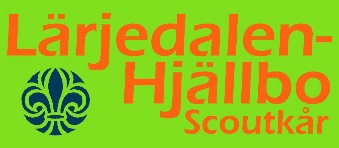 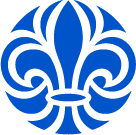 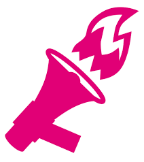 
Gunilla	0733-330270 gunillak@telia.com
www.larjedalenhjallboscoutkar.seDatumPrimärKostnad Mer info29 augustiPlanera hur vi ska tjäna pengar & kolla program. Spela brännboll med äventyrarena.Med äventyrarna.5 septemberPiqueNique50 kronorVi ses i lokalen12 septemberLagar mat (med fransk dialekt)I lokalen19 septemberBowling70krStrike & Co Gamlestaden. Med äventyrarna.Gärna skjuts.26 september	Fixa och pixa i seniorlokalen3 oktoberMassa märken10 oktoberBastu FrihamnengratisMed äventyrarnaGärna skjuts.13-15 oktoberHöstlägerMed äventyrarnaOBS! Helg
Gärna skjuts.17 oktoberFixa och pixa i seniorlokalen (del 2)21 oktoberSeniorbal200 kronor??Med distriktet24 oktoberKlättring100krGärna skjuts.31 oktoberHöstlov/Halloween på LisebergInträde & biljetterMed hela kårenGärna skjuts.7 novemberBeachvolleyboll50?Med äventyrarnaGärna skjuts.14 novemberFixa och pixa i seniorlokalen (del 3)21 novemberEscape game180krMed äventyrarnaGärna skjuts.28 novemberHändigt möte5 decemberBio120 kronorGärna skjuts.8-10 decemberJulhajk KragenäsMed äventyrarnaOBS! Helg11 decemberJul med distriktetMed distriktet12 december Laserdome – avslutning80krMed hela kårenGärna skjuts.